APPENDIX 2: Approval Form for Lone/Out of Hours WorkThis Form to be completed by Academic Supervisor for each Postgraduate Student or Staff Member requiring ‘Out of Hours’ accessApproved NameSchool / UnitCategory of Staff Member / PostgradLocations where work will be conducted (room numbers)DCU Contact Ext:DCU Contact Ext:DCU Contact Ext:Listing of Authorised ActivitiesListing of Authorised ActivitiesRisk CategoryBuddy Req’dY/NSafeZone Check in Timer RequiredY/NSignature:Signature:Date:Date:SupervisorStaff Member/Postgraduate studentStaff Member/Postgraduate student - Lone/Out of Hours Induction Training Version Number of Policy: Version Number of Policy: Date of training:Date of training: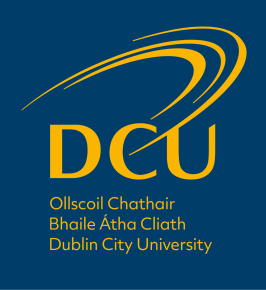 